Экзаменационная работа по математике: алгебре и началам математического анализа, геометрии обучающегося группы 3 по профессии «Повар кондитер»Ф.И.О. ( в родительном падеже)Часть 1 (1балл за правильно решённое задание)1. Вычислите значение выражения:  · .2. Решите неравенство    .3. Решите уравнение     . =14. Найдите значение выражения.-5. Решите уравнение       .-х)=26. Найдите производную функции.     y=х6 +2х4—3х-77. Решите неравенство.  0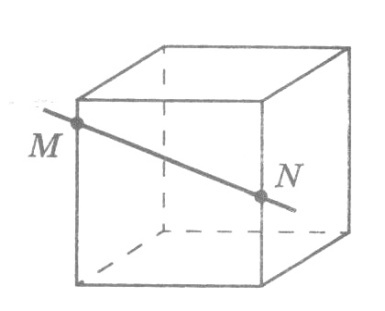 8. Найдите sin x , если cos x =0,6,   9. Решите уравнение  . Sin2x =010. Точки M и N  расположены на рёбрах куба (рис.1). Скопируйте рисунок, отметьте точки, в  которых  прямая  MN   пересекает прямые, содержащие другие рёбра куба.                     11. Найдите все первообразные функции .	Часть 2 (2балла)	12. Решите уравнение  .						13. Вычислите значение выражения  .14.  Решете  уравнение   2 cos x,-1=015. Решите неравенство    .2 Часть 3 (3балла)16. Составьте уравнение касательной к графику функции  в точке с абсциссой 17. Решите уравнение  .18. Найдите площадь боковой поверхности тела, полученного при вращении прямоугольного треугольника с катетами 4 см 5см  вокруг большого катета.Критерии оцениванияЭКЗАМЕН будет проходить с 9 часов 00 минут до 13 часов 00 минут, решения принимаю до 13часов 30 мин  29июня 2020 годаОценка «2»Менее 5 б.Оценка «3»5-8 б.Оценка «4»9-14 б.Оценка «5»15 б. и выше